18.05.2020 r. - PONIEDZIAŁEKTEMAT: Zapisywanie równań. Liczba spełniająca równanie.Obejrzyj na YouTube film „Rozwiązywanie równań, liczba spełniająca równanie ”  na kanale Tomasza Gwiazdy https://www.youtube.com/watch?v=cfx0U50Gg6QPrzeanalizuj, przepisz lub wydrukuj i wklej do zeszytu:               Równanie z jedną niewiadomą to taki zapis, w którym po obu stronach znaku równości występują wyrażenia algebraiczne tylko z jedną, tą samą literą. Niewiadomą nazywa się literę występującą      w równaniu.Przykłady równań: 2x + 1 = 7,      10y – 5 = 12,      ½ z – 7 = 15,     3x + 2x = 123Przykład: Sprawdź, czy liczba 8 spełnia równanie 7x + 12 = 68.Równanie 7x + 12 = 68 ma lewa stronę i prawą stronę, a po środku znak równości.                                              7x + 12 = 68	L	            PJeżeli chcemy sprawdzić, czy liczba 8 spełnia to równanie, musimy tę liczbę wstawić zamiast litery x i obliczyć wartość liczbową lewej strony równania.L = 7x + 12 = 7· 8 + 12 = 56 + 12 = 68Następnie porównujemy uzyskany wynik z prawą stroną równania: P = 68. Ponieważ L = P, liczba 8 spełnia równanie.Przeanalizuj ćwiczenie 5 str. 209, 210 w podręczniku.Zad. 2 str.210n + 35 = 113  ,    n = 78x : 5 = 80 ,      x = 4003m = 33 ,    m = 11½ ·y = 11  lub y : 2 = 11,      y = 22Zad. 3 str.210x + 2x + x = 12x + 10 = 50x + 3,7 = 5 ½ Zad. 4 str.211sprawdź, która z liczb: -1, 1, 2 jest rozwiązaniem równania  2x – 3 = 1Sprawdzamy, czy liczba -1 spełnia równanie:  L = 2·(-1) – 3 = (-2) -3 = -5P = 1 L ≠ P, zatem liczba -1 nie spełnia równania.Sprawdzamy, czy liczba 1 spełnia równanie:  L = 2·1 – 3 = 2 -3 = -1P = 1 L ≠ P, zatem liczba 1 nie spełnia równania.Sprawdzamy, czy liczba 2 spełnia równanie:  L = 2· 2– 3 = 4 -3 = 1P = 1 L =  P, zatem liczba 2  spełnia równanie.Zad. spr.1 str.21112x = 60,    x = 53a = 21,   a = 74x = 48,   x = 12Rozwiąż: zad. 1 /201, ćw. 1 i 2 str. 132  oraz ćw. 4 str. 132, 133.19.05.2020 r. - WTOREKTEMAT: Rozwiązywanie równań.Przeanalizuj, przepisz lub wydrukuj i wklej do zeszytu:Równania rozwiązywaliśmy już w klasach młodszych. Przypomnijmy sobie:Rozwiązać równanie to znaczy odpowiedzieć na pytanie, jaka liczba podstawiona w miejsce niewiadomej po wykonaniu odpowiednich obliczeń pozwoli otrzymać równość prawdziwą.Przykłady:Rozwiąż równanie  x + 12 = 25              a   +   b  =  c             składnik       składnik      sumaJeżeli znamy jeden ze składników i sumę, drugi składnik możemy obliczyć, odejmując od sumy wiadomy składnik.x = 25 – 12x = 13sprawdzamy: L = 13 + 12 = 25                      P = 25	L = PZatem rozwiązaniem równania jest liczba 13.Rozwiąż równanie  x - 15 = 27              a   -   b  =  c             odjemna   odjemnik     różnicaJeżeli znamy odjemnik i różnicę, możemy obliczyć odjemną, dodając do różnicy odjemnik.x = 27 + 15 x = 42sprawdzenie: L = 42 – 15 = 27                      P = 27	L = PZatem rozwiązaniem równania jest liczba 42.Rozwiąż równanie  12 – x = 2,5Jeżeli znamy odjemną i różnicę, możemy obliczyć odjemnik, odejmując od odjemnej różnicę.                          x = 12 – 2,5                           x = 9,5sprawdzenie: L = 12 – 9,5 = 2,5                      P = 2,5	L = PZatem rozwiązaniem równania jest liczba 9,5.Rozwiąż równanie   3x = 12,3Jeżeli znamy jeden z czynników i iloczyn, możemy obliczyć drugi czynnik, dzieląc iloczyn przez wiadomy czynnik.x = 12,3 : 3x = 4,1sprawdzenie: L = 3· 4,1 = 12,3 = P, zatem rozwiązaniem równanie jest liczba 4,1Rozwiąż równanie x : 1,2 = 3,5              a   :   b  =  c             dzielna     dzielnik     ilorazJeżeli znamy dzielnik i iloraz, możemy obliczyć dzielną, mnożąc dzielnik i iloraz.x = 3,5 · 1,2 x = 4,2rozwiązaniem równania jest liczba 4,2Rozwiąż równanie  10,8 : x = 3,6Jeżeli znamy dzielną i iloraz, możemy obliczyć dzielnik, dzieląc dzielną przez iloraz.x = 10,8 : 3,6x = 3rozwiązaniem równania jest 3.Zad. 1 str. 21415 + x = 67x = 67 – 15x = 52spr. L = 15 + 42 = 67                     P = 67                    L = Pe)x + 11,7 = 14,5   x = 14,5 – 11,7   x = 2,8spr. L = 2,8 + 11,7 = 14,5        P = 14,5             L = PZad. 2 str. 214x – 1,8 = 4,5                         c)  x – 1,2 = -4,5x = 4,5 + 1,8                              x = -4,5 + 1,2	x = 6,3                                       x = - 3,3Zad. 3 str. 21415 – x = 9,8                          d) 14,5 – x = - 5,7x = 15 – 9,8                               x = 14,5 – (-5,7) = 14,5 + 5,7x = 5,2                                       x = 20,2Rozwiąż: ćw. 1/ 134, ćw. 2 i ćw.3 str. 135.20.05.2020 r. - ŚRODATEMAT: Rozwiązywanie równań - ćwiczenia.Przeanalizuj, przepisz lub wydrukuj i wklej do zeszytu:Zad. 4 str. 2145x = 25                  c)  - 12x = -84                           e)  -25x = 10x = 25 : 5                          x = (-84) : (-12)                       x = 10 : (-25)x = 5                                 x = 7                                        x = - 0,4Zad. 5 str. 214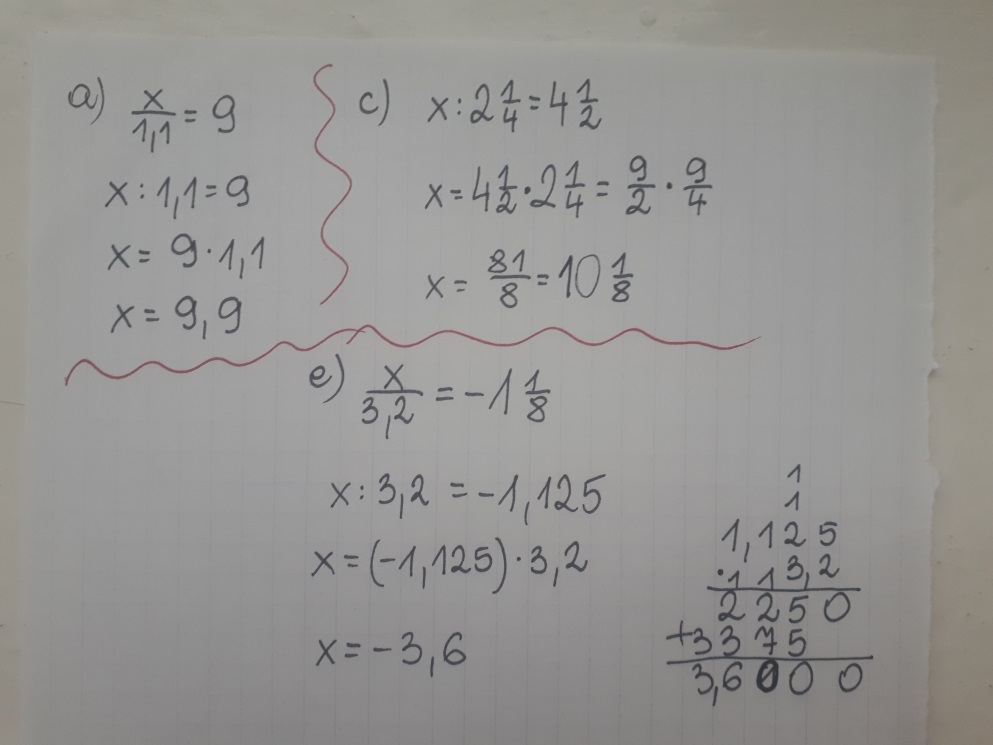  Zad. 6 str. 214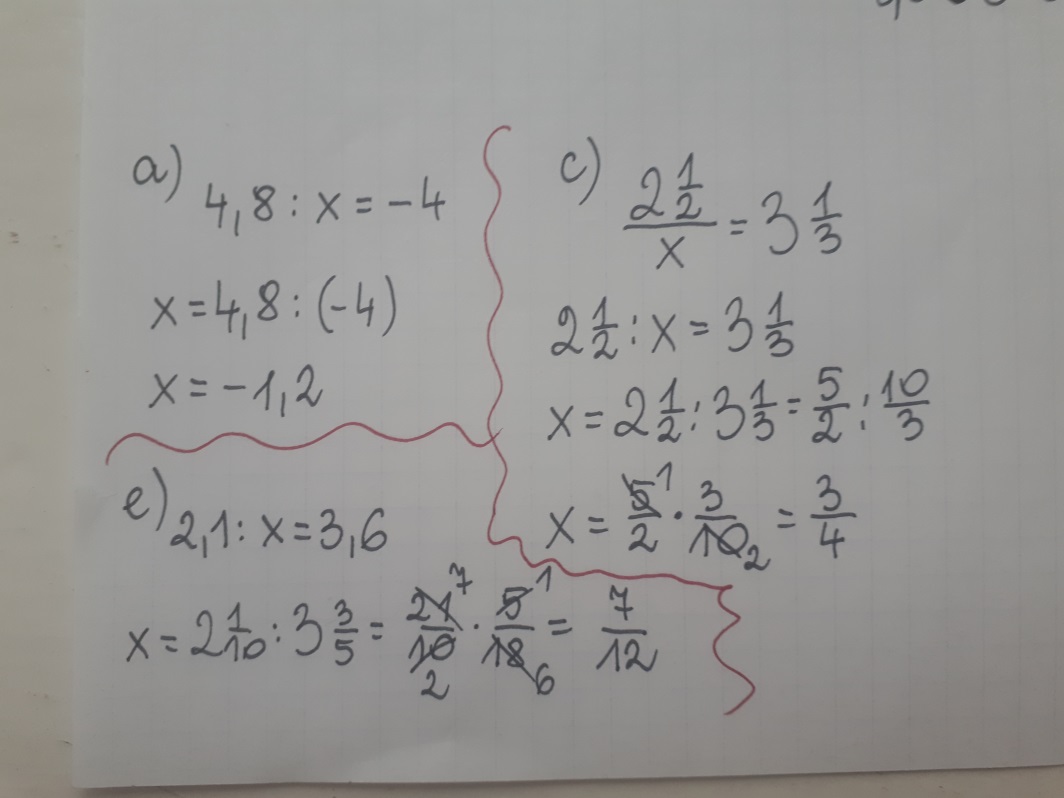 Rozwiąż: zad. spr.1 str. 215, ćw. 4 i 5 str. 135, 136. Dla chętnych: ćw. 7 i 8 str. 136.22.05.2020 r. - PIĄTEKTEMAT: Rozwiązywanie równań - ćwiczenia.              Poćwicz przerobiony materiał na stronie www.matzoo.pl   w klasie 6  dział WYRAŻENIA ALGEBRAICZNE I RÓWNANIA. (tematy 7 i 8).